日前，山西发布《山西省工业炉窑大气污染综合治理实施方案》。详情如下：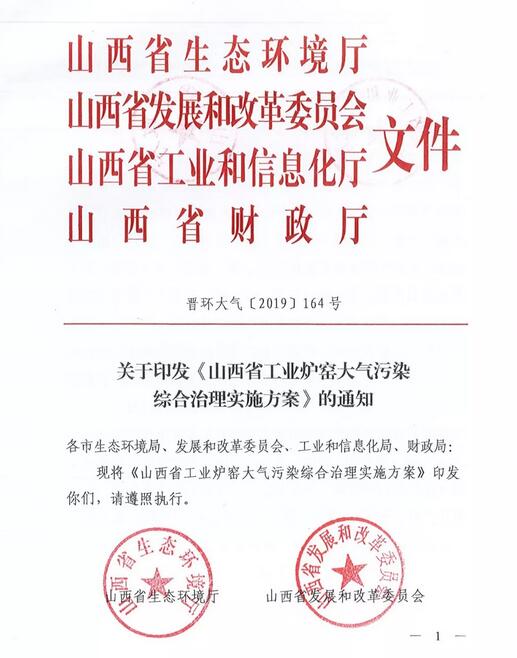 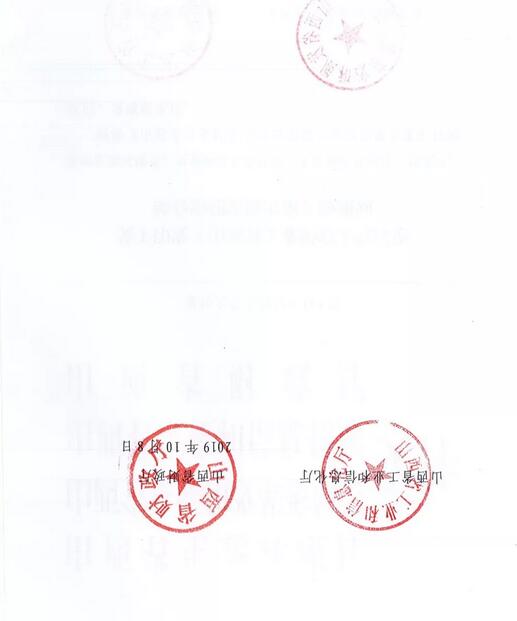 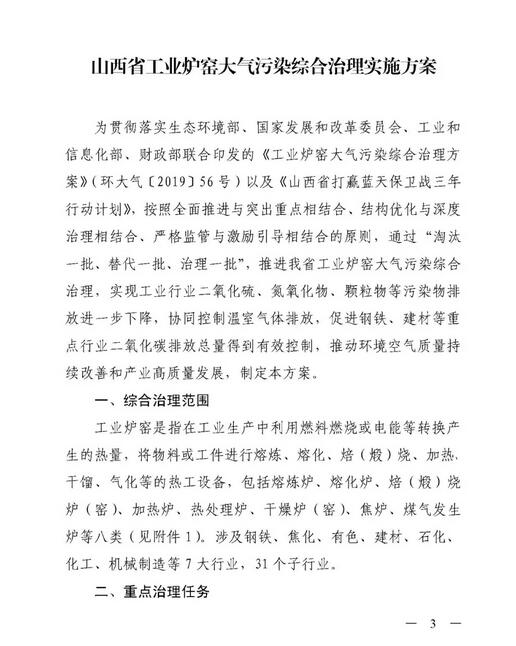 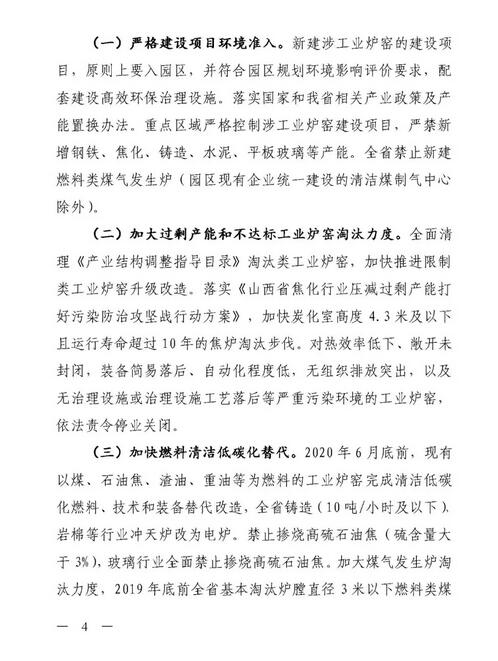 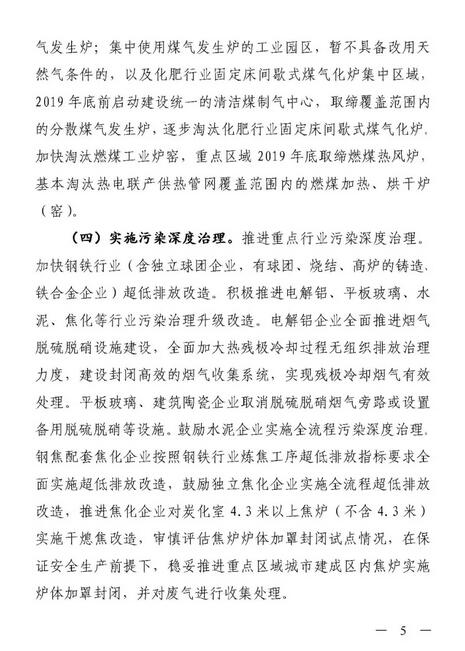 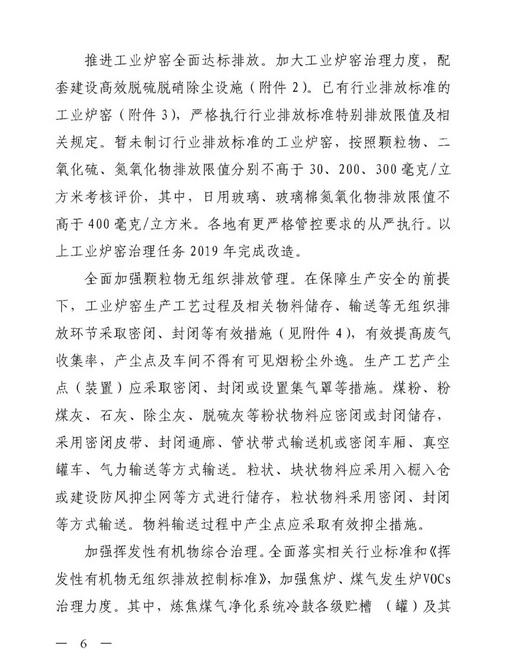 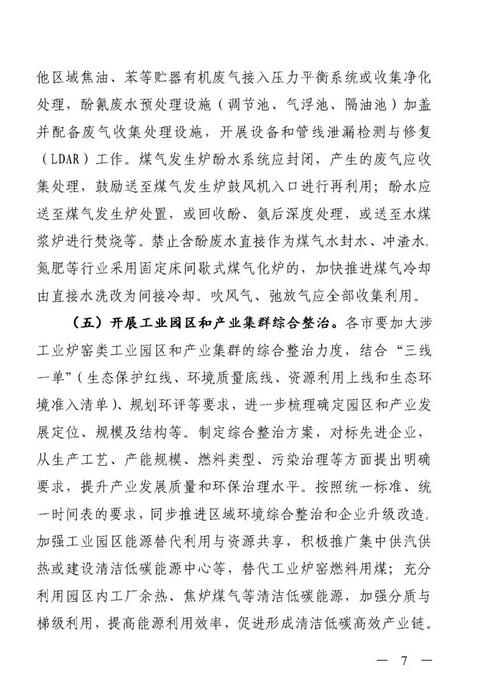 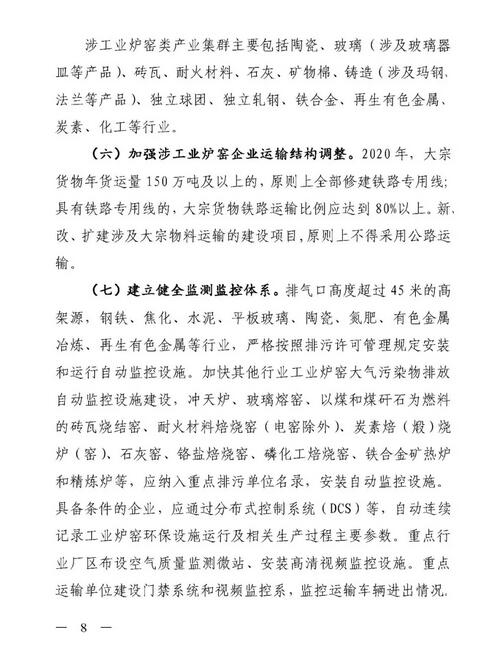 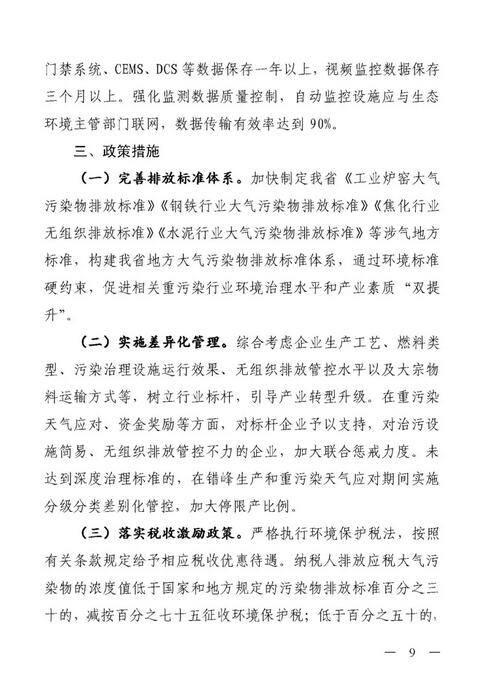 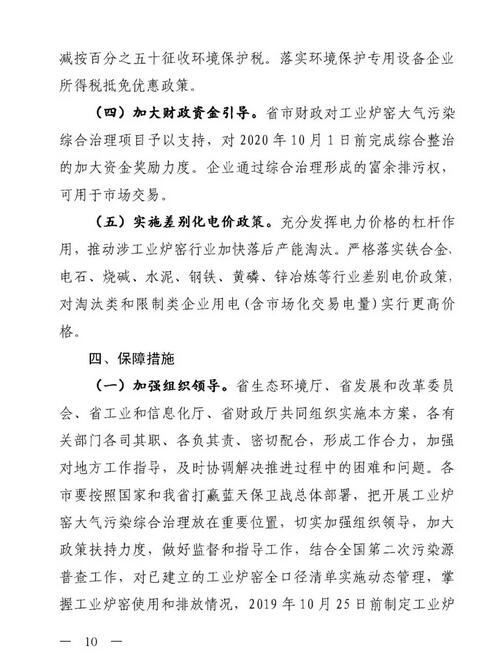 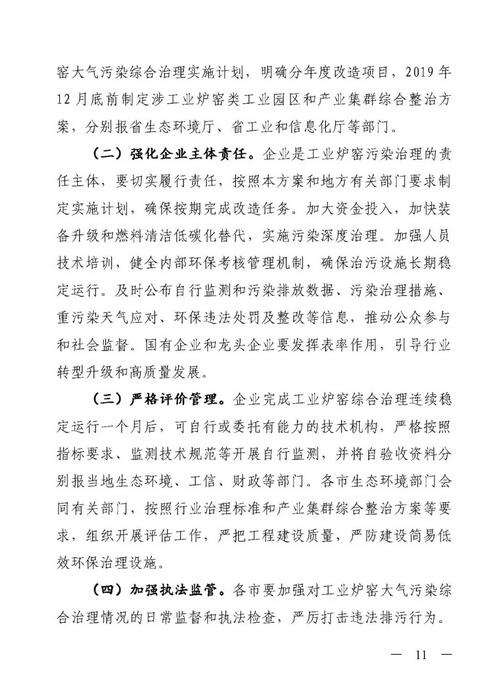 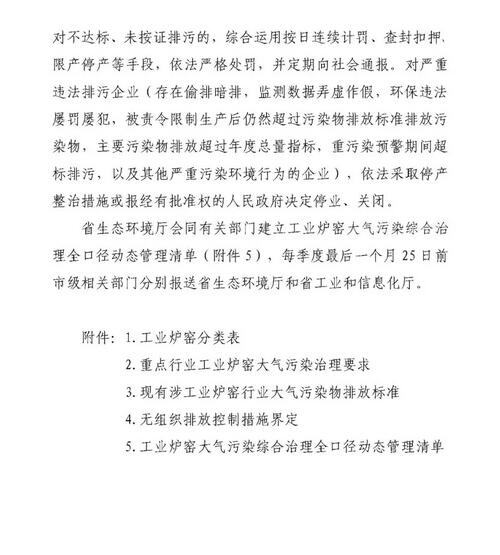 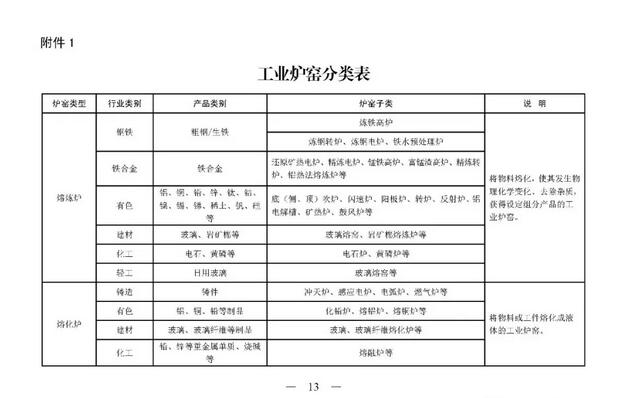 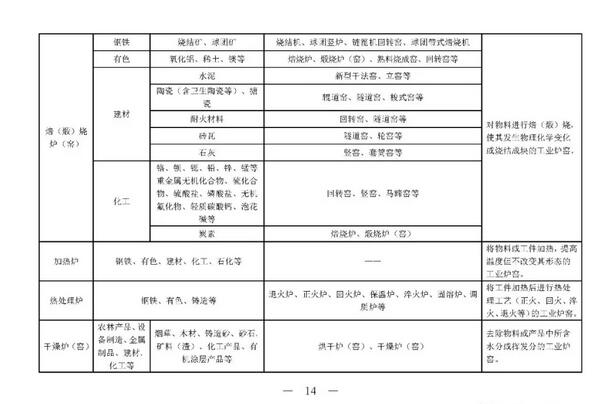 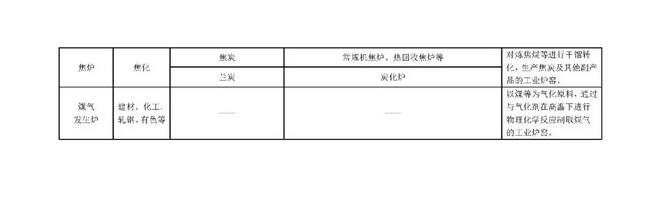 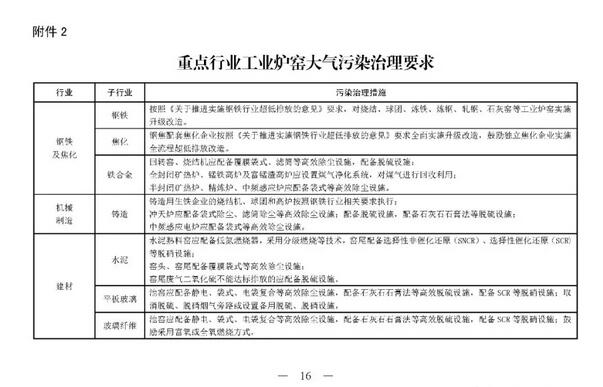 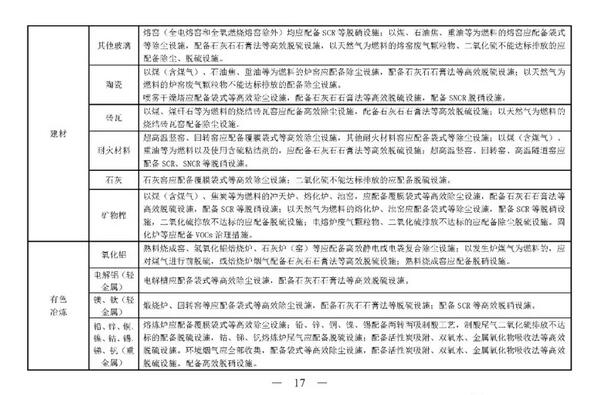 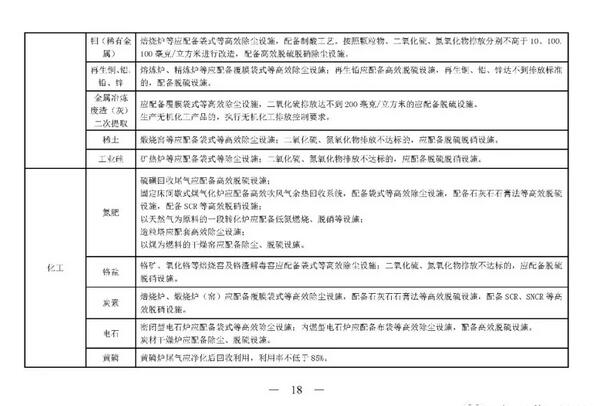 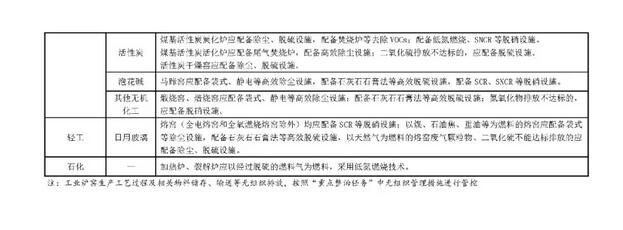 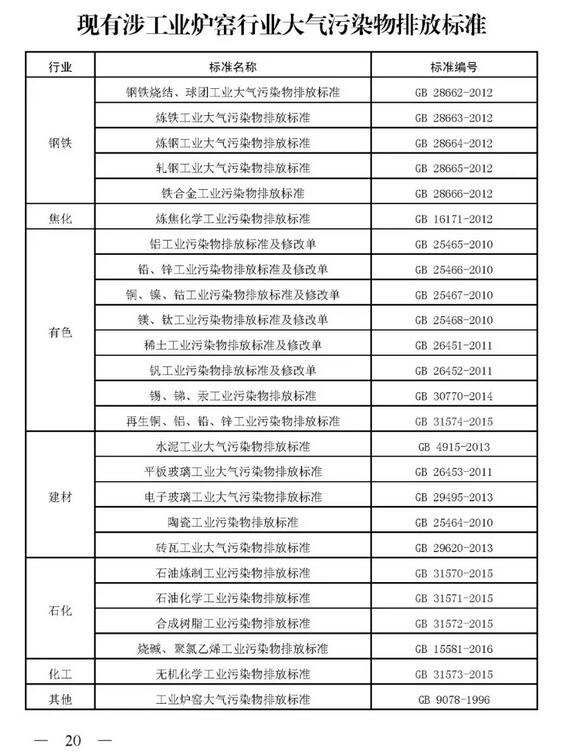 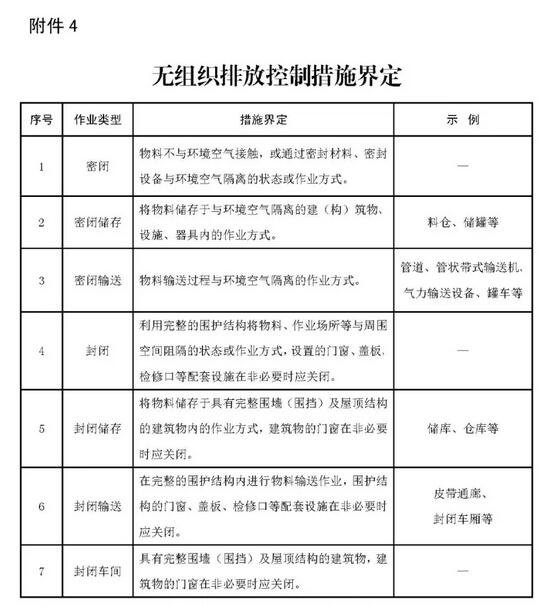 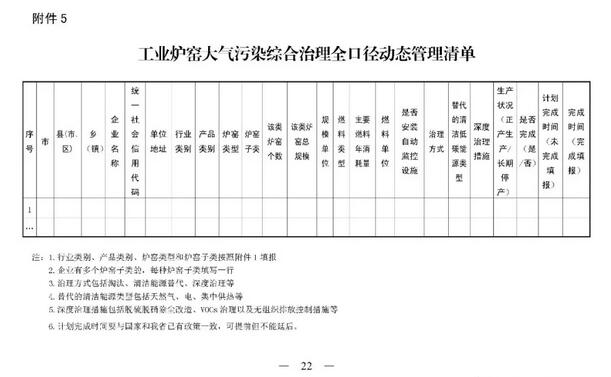 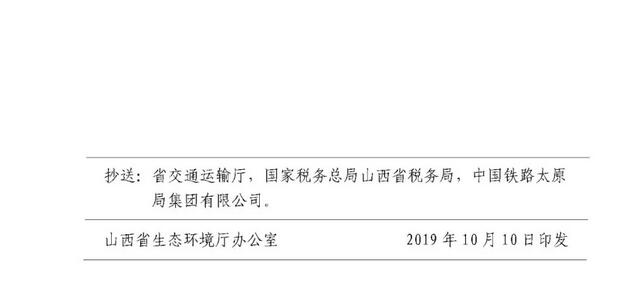 